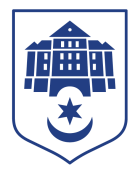 ТЕРНОПІЛЬСЬКА МІСЬКА РАДАПОСТІЙНА КОМІСІЯз питань економіки, промисловості, транспорту і зв’язку, контролю за використанням комунального майна, зовнішніх зв’язків, підприємницької діяльності, захисту прав споживачів та туризмуПротокол засідання комісії №4від  13.05.2022Всього членів комісії: 	(4) Ольга Шахін, Віталій Хоркавий, Мар’яна Юрик, Мар’ян КозбурПрисутні члени комісії: 	(3) Ольга Шахін, Віталій Хоркавий, Мар’яна ЮрикВідсутні члени комісії: 	(1) Мар’ян КозбурКворум є. Засідання комісії правочинне.На засідання комісії запрошені:Тетяна Корчак – начальник управління економіки, промисловості та праці;Галина Горєва – начальник відділу торгівлі, побуту та захисту прав споживачів;Олег Соколовський – начальник управління житлово-комунального господарства, благоустрою та екології;Сергій Ковдриш – начальник управління обліку та контролю за використанням комунального майна;Ігор Токарчук – начальник управління матеріального забезпечення та інформаційних технологій;Олег Вітрук – начальник управління транспортних мереж та зв’язку;Юрій Дейнека – начальник управління стратегічного розвитку міста;Катерина Бабій – головний спеціаліст організаційного відділу ради управління організаційно-виконавчої роботи.Головуюча – голова комісії Ольга ШахінСлухали:	 Про затвердження порядку денного засідання комісії, відповідно до листа від 11.05.2022 №11122-Ю.Виступила: 	Ольга Шахін, яка запропонувала з ініціативи автора зняти з розгляду наступне питання:Про приватизацію об’єкта комунальної власностіВиступила: Ольга Шахін, яка запропонувала доповнити порядок денний наступнимпитанням:Про затвердження рішення виконавчого комітету міської ради від 17.03.2022 №265«Про підтримку суб’єктів господарювання у сфері зовнішньої реклами»Результати голосування за затвердження порядку денного, враховуючи пропозиції Ольги Шахін: За – 3, проти-0, утримались-0. Рішення прийнято. ВИРІШИЛИ:	Затвердити порядок денний комісії:Порядок денний засідання:Перше питання порядку денного СЛУХАЛИ: Про проведення конкурсу з визначення приватного партнераДОПОВІДАЛА: Тетяна КорчакВИСТУПИЛИ: Ольга Шахін, Віталій Хоркавий, Мар’яна ЮрикРезультати голосування за проект рішення: За – 3, проти -0,  утримались-0. Рішення прийнято.ВИРІШИЛИ:	 Погодити проект рішення міської ради «Про проведення конкурсу з визначення приватного партнера».Друге питання порядку денного СЛУХАЛИ: Про внесення змін до Статуту комунального  підприємства «Підприємство матеріально – технічного забезпечення» Тернопільської міської радиДОПОВІДАЛА:  Галина Горєва ВИСТУПИЛА: Ольга ШахінРезультати голосування за проект рішення: За – 3, проти -0,  утримались-0. Рішення прийнято.ВИРІШИЛИ:	 Погодити проект рішення міської ради «Про внесення змін до Статуту комунального  підприємства «Підприємство матеріально – технічного забезпечення» Тернопільської міської ради».Третє питання порядку денного.СЛУХАЛИ: Про внесення змін до Статуту комунального підприємства «Еней» Тернопільської міської радиДОПОВІДАЛА: Галина ГорєваВИСТУПИЛА: Ольга ШахінРезультати голосування за проект рішення: За – 3, проти -0,  утримались-0. Рішення прийнято.ВИРІШИЛИ: Погодити проект рішення міської ради «Про внесення змін до Статуту комунального підприємства «Еней» Тернопільської міської ради»Четверте  питання порядку денного.СЛУХАЛИ: Про надання дозволу на списання майна комунальної власностіДОПОВІДАВ: Олег СоколовськийВИСТУПИЛА: Ольга ШахінРезультати голосування за проект рішення: За – 3, проти -0,  утримались-0. Рішення прийнято.ВИРІШИЛИ: Погодити проект рішення міської ради «Про надання дозволу на списання майна комунальної власності»П’яте питання порядку денного.СЛУХАЛИ: Про надання дозволу на списання майна комунальної власностіДОПОВІДАВ: Олег СоколовськийВИСТУПИЛА: Ольга ШахінРезультати голосування за проект рішення: За – 3, проти -0,  утримались-0. Рішення прийнято.ВИРІШИЛИ: Погодити проект рішення міської ради «Про надання дозволу на списання майна комунальної власності»Шосте  питання порядку денного.СЛУХАЛИ: Про затвердження рішення виконавчого комітету Тернопільської міської ради від 15.03.2022 №245 «Про звільнення від орендної плати»ДОПОВІДАВ: Сергій КовдришВИСТУПИЛИ: Ольга Шахін, Віталій Хоркавий, Мар’яна ЮрикРезультати голосування за проект рішення: За – 3, проти -0,  утримались-0. Рішення прийнято.ВИРІШИЛИ: Погодити проект рішення міської ради «Про затвердження рішення виконавчого комітету Тернопільської міської ради від 15.03.2022 №245 «Про звільнення від орендної плати»Сьоме  питання порядку денного.СЛУХАЛИ: Про стан оренди та хід приватизації майна комунальної власності за 2021 рікДОПОВІДАВ: Сергій КовдришВИСТУПИЛИ: Ольга Шахін, Віталій Хоркавий, Мар’яна ЮрикРезультати голосування за проект рішення: За – 3, проти -0,  утримались-0. Рішення прийнято.ВИРІШИЛИ: Погодити проект рішення міської ради «Про стан оренди та хід приватизації майна комунальної власності за 2021 рік»Восьме питання порядку денного.СЛУХАЛИ: Про затвердження рішень виконавчого комітетуДОПОВІДАВ: Ігор ТокорчукВИСТУПИЛА: Ольга ШахінРезультати голосування за проект рішення: За – 3, проти -0,  утримались-0. Рішення прийнято.ВИРІШИЛИ: Погодити проект рішення міської ради «Про затвердження рішень виконавчого комітету»Дев’яте  питання порядку денного.СЛУХАЛИ: Про внесення змін до рішення міської ради від 04.02.2022 № 8/12/13 “Про затвердження переліку об’єктів комунальної власності, що підлягають приватизації”ДОПОВІДАВ: Сергій КовдришВИСТУПИЛА: Ольга ШахінРезультати голосування за проект рішення: За – 3, проти -0,  утримались-0. Рішення прийнято.ВИРІШИЛИ: Погодити проект рішення міської ради «Про внесення змін до рішення міської ради від 04.02.2022 № 8/12/13 «Про затвердження переліку об’єктів комунальної власності, що підлягають приватизації»Десяте питання порядку денного.СЛУХАЛИ: Про внесення змін до Статуту комунального підприємства «Тернопільелектротранс»ДОПОВІДАВ: Олег ВітрукВИСТУПИЛА: Ольга ШахінРезультати голосування за проект рішення: За – 3, проти -0,  утримались-0. Рішення прийнято.ВИРІШИЛИ: Погодити проект рішення міської ради «Про внесення змін до Статуту комунального підприємства «Тернопільелектротранс»Одинадцяте питання порядку денного.СЛУХАЛИ: Про внесення змін до Статуту комунального підприємства «Міськавтотранс»ДОПОВІДАВ: Олег ВітрукВИСТУПИЛА: Ольга ШахінРезультати голосування за проект рішення: За – 3, проти -0,  утримались-0. Рішення прийнято.ВИРІШИЛИ: Погодити проект рішення міської ради «Про внесення змін до Статуту комунального підприємства «Міськавтотранс»Дванадцяте питання порядку денного.СЛУХАЛИ:  Про затвердження рішення виконавчого комітету міської ради від 17.03.2022 №265 «Про підтримку суб’єктів господарювання у сфері зовнішньої реклами»ДОПОВІДАВ: Юрій Дейнека ВИСТУПИЛА: Ольга ШахінРезультати голосування за проект рішення: За – 3, проти -0,  утримались-0. Рішення прийнято.ВИРІШИЛИ: Погодити проект рішення міської ради «Про затвердження рішення виконавчого комітету міської ради від 17.03.2022 №265 «Про підтримку суб’єктів господарювання у сфері зовнішньої реклами»Голова комісії							  Ольга ШахінСекретар комісії							Мар’яна Юрик№п/пНазва проекту рішенняПро проведення конкурсу з визначення приватного партнераПро внесення змін до Статуту комунального  підприємства «Підприємство матеріально – технічного забезпечення» Тернопільської міської радиПро внесення змін до Статуту комунального підприємства «Еней» Тернопільської міської радиПро надання дозволу на списання майна комунальної власностіПро надання дозволу на списання майна комунальної власностіПро затвердження рішення виконавчого комітету Тернопільської міської ради від 15.03.2022 №245 «Про звільнення від орендної плати»Про стан оренди та хід приватизації майна комунальної власності за 2021 рікПро затвердження рішень виконавчого комітетуПро внесення змін до рішення міської ради від 04.02.2022 № 8/12/13 “Про затвердження переліку об’єктів комунальної власності, що підлягають приватизації”Про внесення змін до Статуту комунального підприємства «Тернопільелектротранс»Про внесення змін до Статуту комунального підприємства «Міськавтотранс»Про затвердження рішення виконавчого комітету міської ради від 17.03.2022 №265«Про підтримку суб’єктів господарювання у сфері зовнішньої реклами»